Red Hall Primary School, Headingley Crescent, Darlington, Co Durham, DL1 2ST Tel: 01325 254770www.redhallprimary-darlington.co.ukEmail:admin@redhall.darlington.sch.uk20th April 2018Dear Parent/Carer, CHANGE FOR LIFE SPORTS FESTIVAL, EASTBOURNE SPORTS COMPLEX – THURSDAY 26TH APRIL 2018LEAVE SCHOOL 12PM - RETURN AT 3.30PMYour child has been selected to participate in a multi-sport festival on Thursday 26th April 2018.  Your child will walk to and from the event accompanied by members of staff.Please ensure that your child has:PE Kit and TrainersCoat/Warm clothes to be worn over PE KitLong hair tied back and all jewellery removedDrink (fizzy drinks and glass bottles are not allowed)Sun cream and a sun hatYour child will be having their dinner before leaving. Please return the slip below with your parental consent to school by Tuesday 24th April.  We must have consent for your child to take part.Yours faithfullyMiss Wade----------------------------------------------------------------------------------------------------------------------------------CHANGE FOR LIFE SPORTS FESTIVAL, EASTBOURNE SPORTS COMPLEX – THURSDAY 26TH APRIL 2018LEAVE SCHOOL 12PM - RETURN AT 3.30PMName of child: __________________________________________________________	Class: ____I give permission for my child to attend the activity as detailed above.Signed_____________________________________________(Parent/Guardian)*Please note all copies of school letters can be viewed on the website at www.redhallprimary-darlington.co.uk 	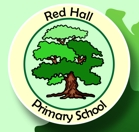 